
гласные звуки и буквы.
выделение гласных звуков и букв в словахЗадачи: уточнить представление учащихся о гласных звуках и буквах; обратить внимание учащихся на значимость гласных звуков и их особенности; закрепить умения различать звук и букву, правильно произносить звуки и называть буквы; развивать фонематический слух, внимание, навыки грамотного письма; воспитывать положительную мотивацию к учению.Оборудование: кассы букв; звуковые символы; красный замок; предметные картинки; простые и цветные карандаши; линейки; наборное полотно; сигнальные карточки.Ход урокаI. Организационный момент.Упражнение на развитие зрительного восприятия и внимания.Учитель демонстрирует плакат с изображенными на нем буквами.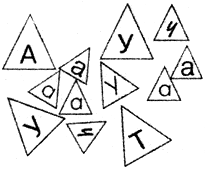 – Сколько букв «А»? Сколько букв «У»? Сколько печатных букв?– Каких букв больше?– Сколько заглавных букв?– Сколько строчных букв?– Сколько строчных букв «а»? Сколько строчных букв «у»? И т. д.II. Введение в тему.– Что такое звук?– Что такое буква?Звук мы слышим, произносим.Букву видим, пишем мы.– Во что звук превращается на бумаге?– Какие бывают звуки? (Звуки бывают гласные и согласные.)Сообщение темы урока.– Сегодня на уроке мы с вами поговорим о гласных звуках и буквах. Вы будете выделять в записанных словах гласные звуки.III. Изучение нового материала.1. Минутка чистописания.– Вспомните и скажите, какое задание выполняли в начале урока?– Каких букв было больше? (Букв «А».)– Кто из вас догадался, какие буквы будем писать на минутке чистописания?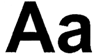 – Из каких элементов состоит строчная буква «а»?– Сколько элементов в прописной букве «А»?– Запишите строчку элементов строчной буквы «а».– Запишите строчку прописной буквы «А».– Пропишите целую строчку строчной буквы «а».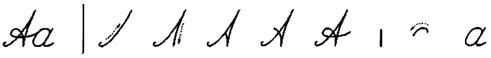 2. Гласные звуки и буквы.– В каком домике живут звук и буква «А»?– Сегодня у звуковичков праздник – день их общего рождения. Они приглашают в гости знакомых школьников.– Но сначала они хотят убедиться в том, что вы действительно школьники. Вдруг вы только делаете вид, что ходите в школу учиться, а на самом деле остаетесь маленькими детьми – дошкольниками, которые могут по незнанию натворить в стране слов много бед.– Сейчас я прочитаю вам предложения. Вы будете отвечать мне с помощью сигнальных карточек: красный цвет – вы со мной не согласны, зеленый – вы со мной согласны.– Приготовились? Начнем!– Звук – это то, что мы видим. (–)– Буква — это то, что мы пишем. (+)– Звуки бывают только гласными. (–)– Звуки бывают гласными и согласными. (+)– [с], [т], [к] – это гласные звуки. (–)– Гласные звуки нельзя пропеть. (–)– Молодцы! Я вижу, что вы – настоящие второклассники и можете идти в гости к звуковичкам.– Звуковички готовятся к встрече гостей и пекут ТОРТ.– Как вы думаете, как пекут торты в Стране слов?– А пекут торты в Стране слов из звуков и букв.– Вот звуковички нашли первый звук [т] и поставили его в печку, собрали третий, четвертый звуки, а второго так и нет: нигде не смогли его найти. Торт вышел несъедобный, с дыркой.Каждый раз, называя слово, учитель выкладывает на наборном полотне неполную звуковую схему, с пропуском гласного звука (гласных звуков).– Огорчились звуковички, но решили: «Ничего, сделаем сладкий КРЕМ».– Но и крем не получился: опять не хватило одного звука.– Даже простая каша не получилась.– Совсем расстроились звуковички: угощенья нет – придется отменять праздник.– Куда же пропали с кухни необходимые звуки?– Я вам открою одну тайну Страны слов: есть в этой стране злые волшебники – звукоморы. Они заколдовывают звуки, подменяют их, а иногда и съедают.– Один из этих звукоморов по имени Ам пробрался к звуковичкам на кухню и съел все звуки, без которых нельзя приготовить ни одно угощение.– Давайте посмотрим, что же это за звуки.Учитель показывает пропуски в схемах, а дети называют пропущенный звук в слове.– Какого звука не хватило для слова ТОРТ? (Звука [о].)– Какой звук пропущен в слове КРЕМ? (Звук [е].)– Каких звуков не хватает в слове КАША? (Двух звуков [а].)– Ребята, как вы думаете, чем же отличаются эти звуки? Почему их так любит Ам?– Это звуки, для которых надо пошире раскрывать рот.– Посмотрите: [аааа], [оооо], [й’эээ]!– Можно положить палец в рот и пропеть этот звук – [аааа].– Такие звуки, которые произносятся с открытым ртом, тянутся, поются, называются … .ГЛАСНЫЕ– Их-то и любит Ам, сразу разевает на них рот.– Как помочь звуковичкам?– Неужели они не смогут отпраздновать день рождения?– Я знаю секрет Ама: он очень боится красного цвета.– Если громко пропеть гласный звук и поднять красный звуковой домик, Ам испугается и убежит.Учащиеся вместе с учителем пропевают пропущенные в словах гласные и показывают красный звуковой домик.– Фишку надо поставить на место пропущенного гласного звука, и он вернется в слово.– Давайте поможем звуковичкам приготовить угощение.– Кто хочет исправить ТОРТ: вернуть в него пропущенный звук?К доске выходит ученик, называет пропущенный звук [о]. Весь класс вместе с ним поет этот звук. Ученик заполняет звуковым домиком пропуск в схеме. Так же достраиваются на доске и схемы остальных слов:– Кто сможет дополнить угощение и приготовить СУП?Учитель вызывает к доске одного ученика, который выкладывает звуковую модель слова СУП. Остальные работают на местах. При этом каждый звук предварительно «опробуется» на гласность.– Назови первый звуке в слове СУП. ([с].)– Попробуй произнести этот звук с открытым ртом.– Это звук гласный или нет?– Проверим следующий звук.– Кто считает, что звук [у] гласный? Как это доказать?Учащиеся поют звук [у].– Каким цветом нужно обозначить этот звук, чтобы уберечь от Ама?Следующий звук [п] снова проверяется на гласность.Далее, если позволяет время, можно предложить детям приготовить новые угощения: РИС, СЫР, выкладывая звуковые модели этих слов у доски и на местах.3. Чтение гласных букв, заполнение красного замка, запись гласных букв в тетрадь.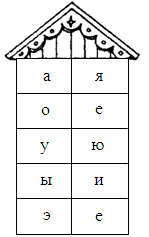  Физкультминутка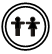 – Звуковички очень рады, что вы им помогли приготовить угощения для праздника. А сейчас они предлагают вам поиграть с ними в интересную игру, тем самым они и я проверим, сумеете ли вы защитить гласные звуки от Ама, отличить их от остальных звуков.– Как только я назову гласный звук – вы будете прыгать, хлопать в ладоши, приседать – кому что нравится.– Если звук согласный – вам необходимо будет всем замереть.Учитель вперемежку называет звуки – учащиеся выполняют соответствующие движения.IV. Закрепление. Выделение гласных звуков и букв в словах.– Отдохнули?Игра «Солисты».– В каждом хоре есть солисты – певцы. Каждый из вас может попробовать себя в роли солиста. Для этого надо как можно точнее и правильнее повторить за мной разные песенки-распевки:Ау, ау, иа, уи;Иао, аио, уаи, уои;Иаоу, уоаи, аоиу, иауо, оиау;Иаоуэ, оэиау, уоаиэ, эиоау…V. Итог урока.Урок можно закончить следующими строчками из стихотворения «Звуки речи»:Воздух свободно идет через рот,Нет препятствий разных.Голос участвует, голос зовет.Звук получается гласный.Гласные тянутся в песенке звонкой,Могут заплакать и закричать,Могут в кроватке баюкать ребенка,Но не желают свистеть и ворчать.ТРТКРМКШТОРТКРЕМКАША